แบบสอบถามความพึงพอใจ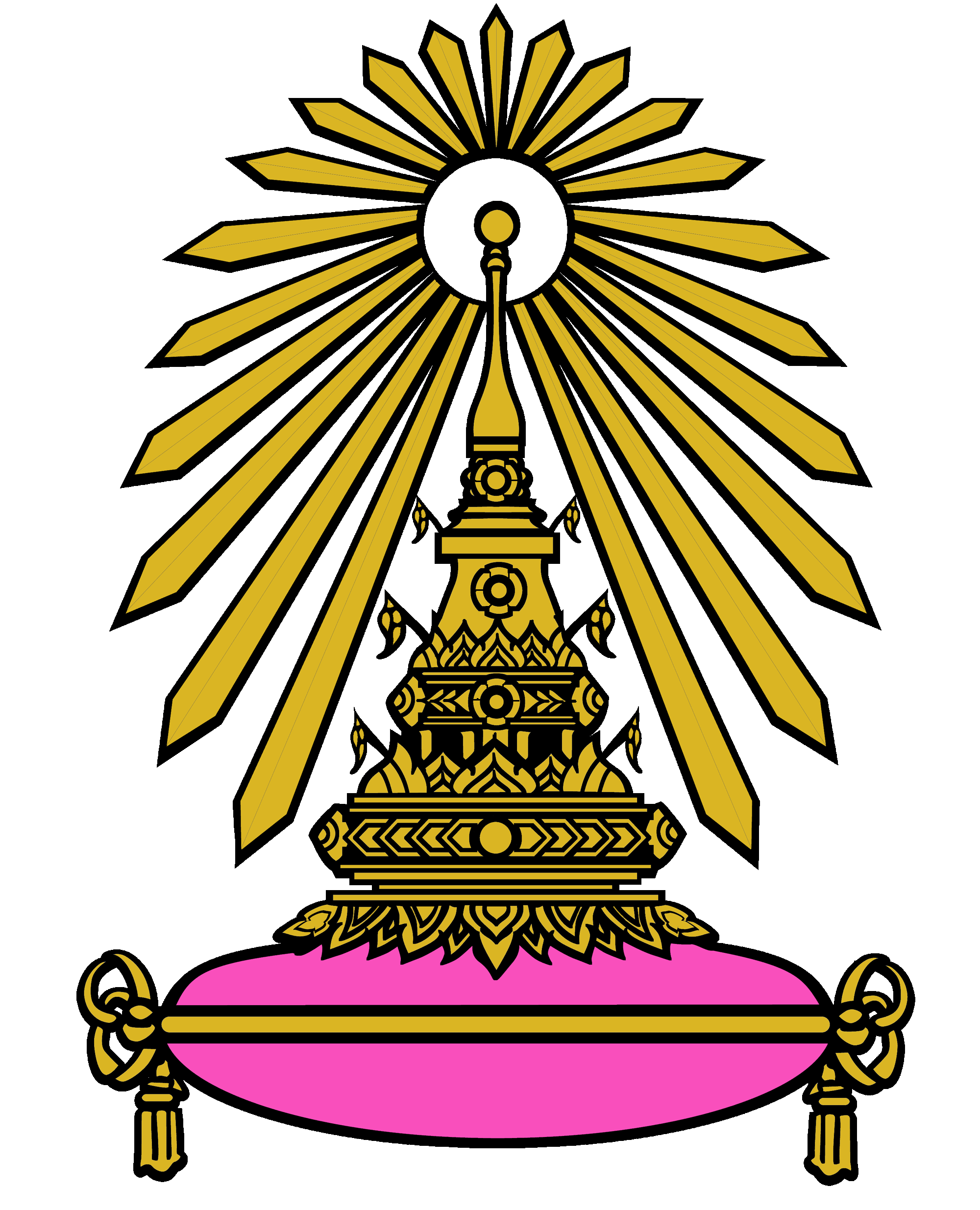 ต่อการจัดกิจกรรม “ลดเวลาเรียน เพิ่มเวลารู้”โรงเรียนเตรียมอุดมศึกษาพัฒนาการ รัชดา  เขตห้วยขวาง  กรุงเทพมหานครสำนักงานเขตพื้นที่การศึกษามัธยมศึกษา  เขต 2คำชี้แจง1. แบบสอบถามฉบับนี้ใช้เพื่อสอบถามความพึงพอใจของนักเรียนต่อการจัดกิจกรรม	“ลดเวลาเรียน เพิ่มเวลารู้” ของโรงเรียน	2. แบบสอบถามฉบับนี้ มี 2 ตอน คือ 
		ตอนที่ 1ข้อมูลส่วนตัวของผู้ตอบแบบสอบถาม		ตอนที่ 2  ความพึงพอใจต่อการจัดกิจกรรม“ลดเวลาเรียนเพิ่มเวลารู้”ของโรงเรียน	3. โปรดทำเครื่องหมาย  ในช่องที่ตรงกับระดับความพึงพอใจของนักเรียนต่อผลการดำเนินงาน
	   ของโรงเรียนเพียงระดับเดียว	4. จำนวนนักเรียนที่ตอบแบบสอบถาม พิจารณาในสัดส่วนที่เหมาะสมสำหรับเป็นตัวแทนของ
	   นักเรียนทั้งหมดในแต่ละชั้นตอนที่ 1ข้อมูลส่วนตัวของผู้ตอบแบบสอบถาม	1. เพศ  	 หญิง  	  ชาย	2. ชั้น		 มัธยมศึกษาปีที่ 1	 มัธยมศึกษาปีที่ 2	 มัธยมศึกษาปีที่ 3ตอนที่ 2  ความพึงพอใจของต่อการจัดกิจกรรม“ลดเวลาเรียนเพิ่มเวลารู้”ของโรงเรียนประเด็นระดับความพึงพอใจระดับความพึงพอใจระดับความพึงพอใจประเด็นมากปานกลางน้อย1. ทำให้ข้าพเจ้ามีโอกาสได้ค้นหาความถนัด และความต้องการของตนเอง2. ทำให้ข้าพเจ้าได้ฝึกฝน และพัฒนาเพิ่มพูนความสามารถของตนเอง3. ช่วยให้ข้าพเจ้าได้ใช้เวลาในการเรียนทั้งด้านวิชาการและการปฏิบัติอย่างเหมาะสม4. ส่งเสริมให้ข้าพเจ้าได้เรียนรู้ด้วยตนเองตามความสนใจ5. ช่วยให้ข้าพเจ้าได้พัฒนาการเรียนรู้ของตนเองอย่างต่อเนื่อง6. ช่วยให้ข้าพเจ้าได้พัฒนาความสามารถในการคิดของตนเอง7. ส่งเสริมให้ข้าพเจ้ากล้าแสดงออกมากขึ้น8. ส่งเสริมให้ข้าพเจ้าได้ฝึกทักษะการทำงานเป็นทีม9. ช่วยให้ข้าพเจ้าได้เรียนรู้จากสิ่งแวดล้อมรอบตัว10. ช่วยให้ข้าพเจ้าได้นำความรู้ไปใช้ในชีวิตจริง11. ทำให้ข้าพเจ้าได้เรียนรู้การอยู่ร่วมกัน การมีน้ำใจ และการช่วยเหลือกัน12. ทำให้ข้าพเจ้าได้เรียนรู้อย่างมีความสุข